DRODZY RODZICE, KOCHANE DZIECI !ZBIÓRKA DLA SCHRONISKA!!!Serdecznie zachęcamy  do wzięcia udziału w organizowanej przez nasze przedszkole zbiórce karmy i innych rzeczy dla psów i kotów przebywających w schronisku dla bezdomnych zwierząt. Zbieramy w holu przedszkola  m.in.:karma dla kotów: MACs, Feringa, Gourmet, Winston Junior, Wild Freedom, Catz Finefood;karma dla psów: Rocco, Gran Carno, Royal Canin Gastro Intestinal, Brit Care Adult;koce, ręczniki;akcesoriów dla psów (obroże, smycze);zabawki dla kotów i psów (szczególnie wędki, piłeczki, szarpaki);małe, tanie drapaki dla kotów.Dary zostaną przekazane do schroniska w Katowicach. Pamiętajmy, aby od najmłodszych lat budzić w naszych dzieciach opiekuńcze uczucia wobec zwierząt, uwrażliwiając je na potrzeby i krzywdę mniejszych i słabszych. Z góry dziękujemy za chęć pomocy i otwarte serca!Akcja trwa do 16.12.2023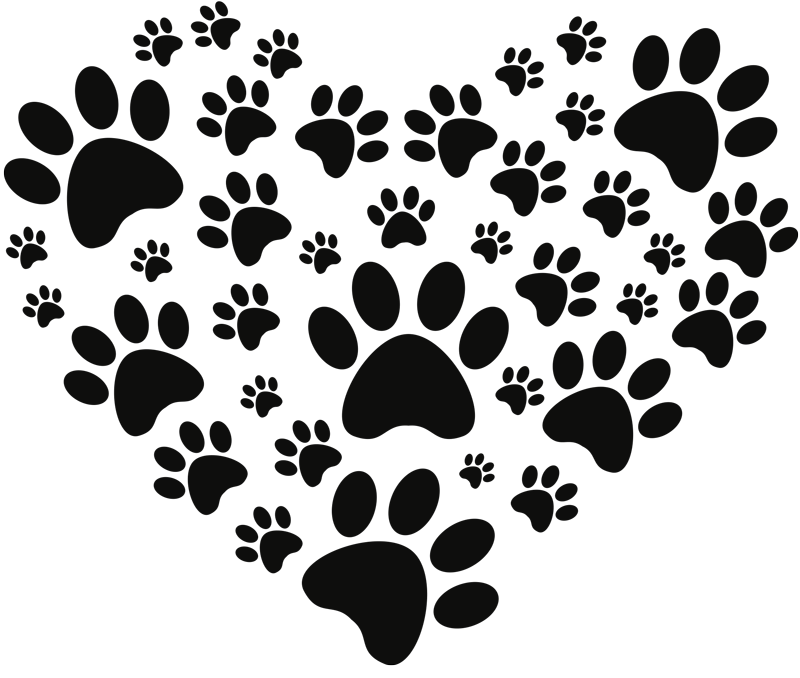 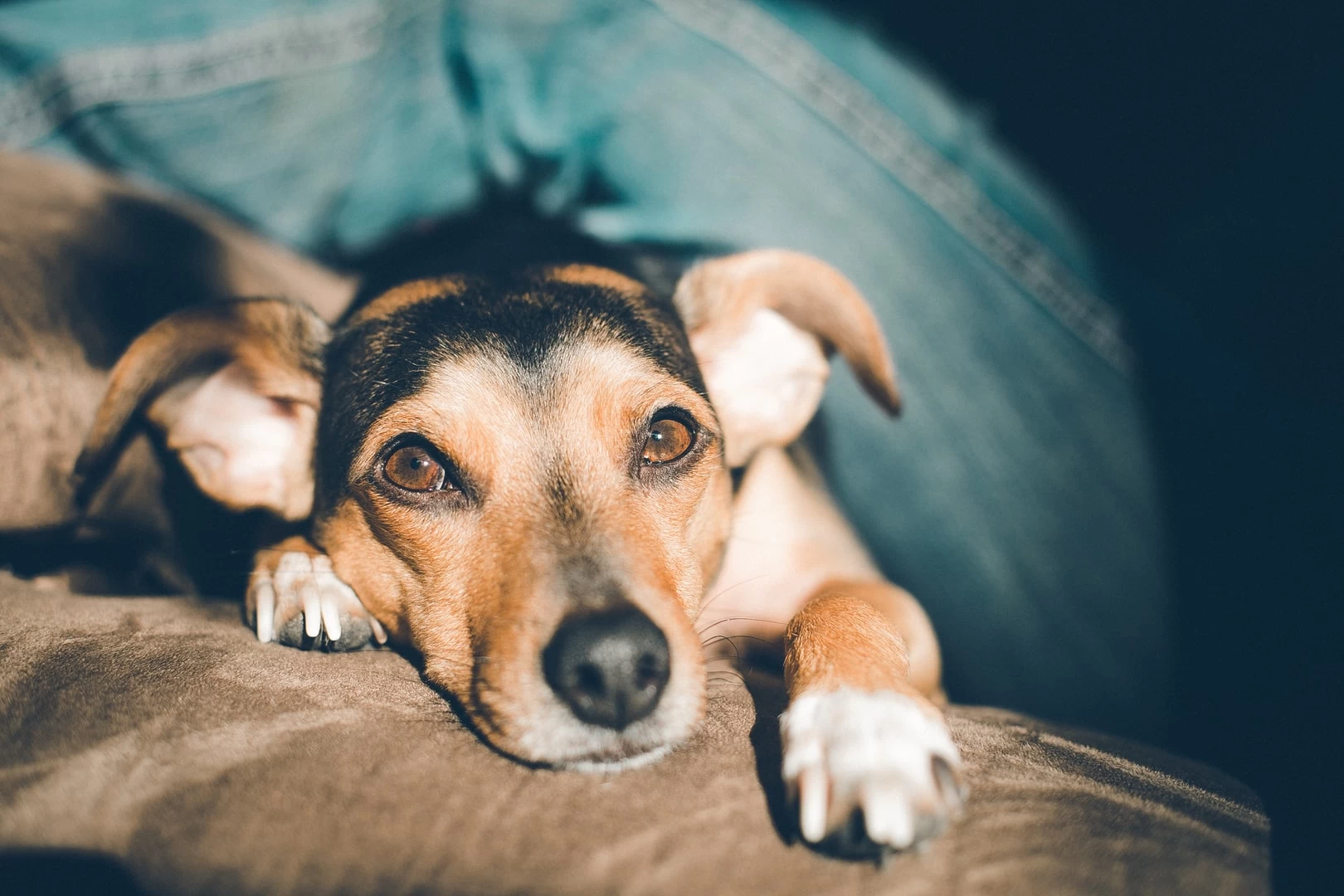 